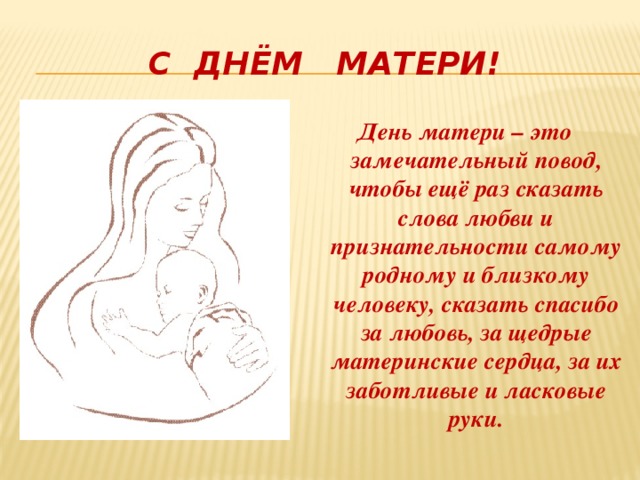 План мероприятий,приуроченных ко Дню матери МБУ «ЦК МПС и БС» МО «Майминский район»№МероприятиеДатаМесто проведения1.Конкурс рисунков «Спасибо, что ты есть»20.11.2019г.Сельский клуб с. Барангол2.Концертная программа «Ты одна такая – любимая родная!21.11. 2019г.Сельский клуб с. Верх - Карагуж3.Выставка рисунков и поделок  ко Дню матери22.11. 2019г.12:00Сельский клуб с. Озерное4.Концертная программа            «День матери»22.11. 2019г.15:00Сельский дом культуры                     с. Подгорное5.Сольный концерт                            Э. Хабибуллиной - Пыльневой      «Все о любви»23.11. 2019г.14:00Сельский дом культуры                    с. Манжерок6.Праздничный концерт       «Мамины глаза»23.11.2019г.12:00Сельский дом культуры                    с. Дубровка7.Концерт «Говорите мамам нежные слова»24.11. 2019г.12:00Сельский дом культуры                    с. Соузга8.Кукольный театр «Волк и семеро козлят на новый лад»24.11. 2019г.15:00Сельский дом культуры                    с. Усть - Муны9.Праздничный концерт         «Самым родным посвящается …»24.11. 2019г.12:00Сельский дом культуры                    с. Бирюля10.Открытие выставки вышитых картин24.11.2019г.Районный дом культуры11.Мастер классы                «Индустрии красоты»24.11. 2019г.12:00Районный дом культуры12.Музыкальный кукольный спектакль «Волк и семеро козлят»25.10.2019г.Сельский клуб с. Озерное13.Мастер класс «Подарок маме своими руками»27.11. 2019г.Сельский клуб с. Барангол14.Мастер класс                      «Подарок маме своими руками»28.11. 2019г.Сельский клуб с. Барангол15.Праздничная программа            «Все на земле от материнских рук»29.11. 2019г.Сельский клуб с. Барангол16.Концертная программа     «Подарки для мамы»29.11. 2019г.14:00Сельский клуб с. Александровки17.Концертная программа        «Мамин день»29.11. 2019г.12:30Сельский дом Культуры                      с. Алферово18.Концертная программа      «Мамина радость»30.11.2019г.19:00Сельский дом культурыс. Кызыл - Озек